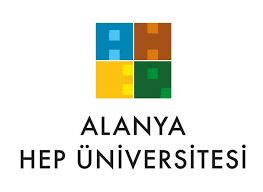 T.C.ALANYA HAMDULLAH EMİN PAŞA ÜNİVERSİTESİ/ALANYA HEP UNIVERSITYAKADEMİK PERSONEL MEMNUNİYET ANKETİ/ ACADEMIC STAFF JOB SATISFACTION SURVEYT.C.ALANYA HAMDULLAH EMİN PAŞA ÜNİVERSİTESİ/ALANYA HEP UNIVERSITYAKADEMİK PERSONEL MEMNUNİYET ANKETİ/ ACADEMIC STAFF JOB SATISFACTION SURVEYT.C.ALANYA HAMDULLAH EMİN PAŞA ÜNİVERSİTESİ/ALANYA HEP UNIVERSITYAKADEMİK PERSONEL MEMNUNİYET ANKETİ/ ACADEMIC STAFF JOB SATISFACTION SURVEYT.C.ALANYA HAMDULLAH EMİN PAŞA ÜNİVERSİTESİ/ALANYA HEP UNIVERSITYAKADEMİK PERSONEL MEMNUNİYET ANKETİ/ ACADEMIC STAFF JOB SATISFACTION SURVEYT.C.ALANYA HAMDULLAH EMİN PAŞA ÜNİVERSİTESİ/ALANYA HEP UNIVERSITYAKADEMİK PERSONEL MEMNUNİYET ANKETİ/ ACADEMIC STAFF JOB SATISFACTION SURVEYT.C.ALANYA HAMDULLAH EMİN PAŞA ÜNİVERSİTESİ/ALANYA HEP UNIVERSITYAKADEMİK PERSONEL MEMNUNİYET ANKETİ/ ACADEMIC STAFF JOB SATISFACTION SURVEYEğitim-Öğretim Yılı /Academic Year Eğitim-Öğretim Yılı /Academic Year Eğitim-Öğretim Yılı /Academic Year 201…/20….201…/20….201…/20….201…/20….201…/20….Titr/ Title: Prof. Dr.                  Doç. Dr.                    Dr. Öğr. Üyesi. 	 Öğr. Gör. 	Arş. Gör Titr/ Title: Prof. Dr.                  Doç. Dr.                    Dr. Öğr. Üyesi. 	 Öğr. Gör. 	Arş. Gör Titr/ Title: Prof. Dr.                  Doç. Dr.                    Dr. Öğr. Üyesi. 	 Öğr. Gör. 	Arş. Gör Titr/ Title: Prof. Dr.                  Doç. Dr.                    Dr. Öğr. Üyesi. 	 Öğr. Gör. 	Arş. Gör Titr/ Title: Prof. Dr.                  Doç. Dr.                    Dr. Öğr. Üyesi. 	 Öğr. Gör. 	Arş. Gör Titr/ Title: Prof. Dr.                  Doç. Dr.                    Dr. Öğr. Üyesi. 	 Öğr. Gör. 	Arş. Gör Titr/ Title: Prof. Dr.                  Doç. Dr.                    Dr. Öğr. Üyesi. 	 Öğr. Gör. 	Arş. Gör Titr/ Title: Prof. Dr.                  Doç. Dr.                    Dr. Öğr. Üyesi. 	 Öğr. Gör. 	Arş. Gör Çok Memnunum/I am  very pleasedMemnunum/ I am pleasedKararsızım/ I am not sureMemnun Değilim/ I am not pleasedHiç Memnun Değilim/ I am not pleased at all1Lisans programlarına kayıt olan öğrencilerin niteliğinden The academic level of the students enrolled in undergraduate programsLisans programlarına kayıt olan öğrencilerin niteliğinden The academic level of the students enrolled in undergraduate programs2Üniversitemizdeki idari ve destek personelinin sayısındanThe number of administrative and support staff at our universityÜniversitemizdeki idari ve destek personelinin sayısındanThe number of administrative and support staff at our university3Biriminizdeki akademik kadro sayısındanThe number of academic staff in your unitBiriminizdeki akademik kadro sayısındanThe number of academic staff in your unit4Üniversitemiz öğretim elemanlarına sağlanan olanaklardanThe facilities provided to our university academic staffÜniversitemiz öğretim elemanlarına sağlanan olanaklardanThe facilities provided to our university academic staff5Üniversitemizde araştırma için internetten sağlanan veri tabanlarının yeterliliğindenThe sufficiency of the databases provided from the internet for research in our universityÜniversitemizde araştırma için internetten sağlanan veri tabanlarının yeterliliğindenThe sufficiency of the databases provided from the internet for research in our university6Üniversitemizde araştırma yapanları ödüllendirici sistemin yeterliliğindenThe sufficiency of the rewarding system for thoose doing resarch in our universityÜniversitemizde araştırma yapanları ödüllendirici sistemin yeterliliğindenThe sufficiency of the rewarding system for thoose doing resarch in our university7Üniversitemizde araştırma ve yayın yapmaya ayrılan zaman yeterliliğindenThe sufficiency of time allocated to research and publication at our universityÜniversitemizde araştırma ve yayın yapmaya ayrılan zaman yeterliliğindenThe sufficiency of time allocated to research and publication at our university8Üniversitemizde disiplinler arası çalışmaların yeterliliğindenThe sufficiency of interdisciplinary studies at our universityÜniversitemizde disiplinler arası çalışmaların yeterliliğindenThe sufficiency of interdisciplinary studies at our university9Üniversitemiz bünyesinde gerçekleştirilen bilimsel etkinliklerin (Ulusal-Uluslararası kongre, sempozyum, çalıştay vb.) yeterliliğindenThe number of scientific activities (National-International congresses, symposiums, workshops, etc.) carried out at our universityÜniversitemiz bünyesinde gerçekleştirilen bilimsel etkinliklerin (Ulusal-Uluslararası kongre, sempozyum, çalıştay vb.) yeterliliğindenThe number of scientific activities (National-International congresses, symposiums, workshops, etc.) carried out at our university10Üniversitemiz Bilimsel Araştırma Projeleri (BAP) fonunun yeterliliğindenThe sufficiency of the Scientific Research Projects (BAP) of our UniversityÜniversitemiz Bilimsel Araştırma Projeleri (BAP) fonunun yeterliliğindenThe sufficiency of the Scientific Research Projects (BAP) of our University11Araştırma için üniversite dışından uluslararası destek sağlama olanaklarındanInternational support opportunities for research Araştırma için üniversite dışından uluslararası destek sağlama olanaklarındanInternational support opportunities for research 12Araştırma için üniversite dışından ulusal destek sağlama olanaklarındanNational support opportunities for researchAraştırma için üniversite dışından ulusal destek sağlama olanaklarındanNational support opportunities for research13Üniversitemizde araştırma için kitap alımı ve dergi aboneliklerinin yeterliliğindenThe sufficiency of book purchase and journal subscriptions for research at our universityÜniversitemizde araştırma için kitap alımı ve dergi aboneliklerinin yeterliliğindenThe sufficiency of book purchase and journal subscriptions for research at our university14Üniversitemiz araştırma laboratuvarlarının yeterliliğindenThe sufficiency of research laboratories at our universityÜniversitemiz araştırma laboratuvarlarının yeterliliğindenThe sufficiency of research laboratories at our university15Akademik birimler bünyesinde çıkarılan süreli yayınların sayısındanThe number of periodicals published within the academic unitsAkademik birimler bünyesinde çıkarılan süreli yayınların sayısındanThe number of periodicals published within the academic units16Üniversitemizde dış kaynaklı projelerin uygulanmasındaki kolaylıklar/desteklerindenThe facilities / supports in the implementation of external projects in our universityÜniversitemizde dış kaynaklı projelerin uygulanmasındaki kolaylıklar/desteklerindenThe facilities / supports in the implementation of external projects in our university17Üniversitemizde yurtdışı bilimsel toplantı ve kongrelere katılım için parasal desteğin yeterliliğindenThe sufficiency of financial support provided to participate international scientific meetings and congressesÜniversitemizde yurtdışı bilimsel toplantı ve kongrelere katılım için parasal desteğin yeterliliğindenThe sufficiency of financial support provided to participate international scientific meetings and congresses18Kültür ve Sanat HizmetlerindenCulture and Art ServicesKültür ve Sanat HizmetlerindenCulture and Art Services19Akademik birimlerde araştırma görevlilerinin istihdam yeterliliğindenIn the employment qualification of research assistants in academic unitsAkademik birimlerde araştırma görevlilerinin istihdam yeterliliğindenIn the employment qualification of research assistants in academic units20İnternet HizmetlerindenInternet Servicesİnternet HizmetlerindenInternet Services21Bilgisayar, yazıcı vb. araç- gereçlerin yeterliliğindenThe sufficiency of technic equipments like computer, printer etc.Bilgisayar, yazıcı vb. araç- gereçlerin yeterliliğindenThe sufficiency of technic equipments like computer, printer etc.22Dersliklerin yeterliliğindenThe number and quality of the classroomsDersliklerin yeterliliğindenThe number and quality of the classrooms23Yapı onarım hizmetlerindenBuilding repair servicesYapı onarım hizmetlerindenBuilding repair services24Ofis, büro ve odaların fiziksel koşullarındanPhysical conditions of offices and roomsOfis, büro ve odaların fiziksel koşullarındanPhysical conditions of offices and rooms25Fotokopi hizmetlerinden	Photocopy servicesFotokopi hizmetlerinden	Photocopy services26Sekreterlik hizmetlerindenSecretariat servicesSekreterlik hizmetlerindenSecretariat services27Beslenme olanaklarındanDining facilitiesBeslenme olanaklarındanDining facilities28Özlük haklarım ile ilgili gelişmeler olduğunda şahsımın zamanında haberdar edilmesindenThat I am informed about my personal rights on timeÖzlük haklarım ile ilgili gelişmeler olduğunda şahsımın zamanında haberdar edilmesindenThat I am informed about my personal rights on time29İhtiyaç duyduğum bilgiye kolayca ve zamanında ulaşabilmemden That I am able to reach the information I need easily and on time.İhtiyaç duyduğum bilgiye kolayca ve zamanında ulaşabilmemden That I am able to reach the information I need easily and on time.30Yaptığım işin üniversiteme katkı düzeyinden The contribution of my work to my universityYaptığım işin üniversiteme katkı düzeyinden The contribution of my work to my university31Performansımla ilgili geribildirim alabilmemden That I can get feedback on my performance.Performansımla ilgili geribildirim alabilmemden That I can get feedback on my performance.32Birimde planlama yapılırken ve kararlar alınırken herkesin katılımının sağlanmasından Ensuring the participation of everyone in planning and making decisions in the unitBirimde planlama yapılırken ve kararlar alınırken herkesin katılımının sağlanmasından Ensuring the participation of everyone in planning and making decisions in the unit33Üniversitede yenilikçi fikir ve girişimlere fırsat verilme düzeyinden Opportunities provided to innovative ideas and initiatives at the universityÜniversitede yenilikçi fikir ve girişimlere fırsat verilme düzeyinden Opportunities provided to innovative ideas and initiatives at the university34Yöneticilerimin özel sorunlarımla (kişisel sıkıntılar, ekonomik durum, ailevi veya birim içi sorunlar gibi) ilgilenmesindenThat my directors are concerned with my personal problems (such as personal problems, economic situation, family or unit problems)Yöneticilerimin özel sorunlarımla (kişisel sıkıntılar, ekonomik durum, ailevi veya birim içi sorunlar gibi) ilgilenmesindenThat my directors are concerned with my personal problems (such as personal problems, economic situation, family or unit problems)35Çalışanlar arasında aidiyet duygusunun egemen olmasından That organizational commitment is dominantÇalışanlar arasında aidiyet duygusunun egemen olmasından That organizational commitment is dominant36Fırsatların adaletli olmasından 	Fair opportunitiesFırsatların adaletli olmasından 	Fair opportunities37Personeller arasında işbirliğinin olmasındanThe cooperation between the staff Personeller arasında işbirliğinin olmasındanThe cooperation between the staff 38Yaptığım işlerin takdir edilmesindenBeing appreciatedYaptığım işlerin takdir edilmesindenBeing appreciated39Üniversitenin ulaşmak istediği amaçların tüm personel tarafından bilinme düzeyindenThe level of the knowledge of whole university staff about university missionÜniversitenin ulaşmak istediği amaçların tüm personel tarafından bilinme düzeyindenThe level of the knowledge of whole university staff about university mission40Personelin memnuniyetini arttırmak için başarıyı ve performansı ödüllendirici mekanizmalar olmasındanHaving rewarding mechanisms for the succes and performance to increase the job satisfaction and success of the staffPersonelin memnuniyetini arttırmak için başarıyı ve performansı ödüllendirici mekanizmalar olmasındanHaving rewarding mechanisms for the succes and performance to increase the job satisfaction and success of the staff41Şu anda bulunduğum pozisyonda kendimi geliştirebilmemdenThat I can improve myself in my current positionŞu anda bulunduğum pozisyonda kendimi geliştirebilmemdenThat I can improve myself in my current position42İdari personelin amiri(leri) ile iyi ilişkiler kurmasındanHaving good relationship between administrative staff and supervisorsİdari personelin amiri(leri) ile iyi ilişkiler kurmasındanHaving good relationship between administrative staff and supervisors43Birimde düşüncelerime değer verilmesinden ve düşüncelerimi rahat ve serbest bir şekilde ifade edebilmemdenTo value my opinion in the unit and to express my opinion in a comfortable and free wayBirimde düşüncelerime değer verilmesinden ve düşüncelerimi rahat ve serbest bir şekilde ifade edebilmemdenTo value my opinion in the unit and to express my opinion in a comfortable and free way44Birliği sağlamak ve çatışmaları azaltmak gibi amaçlarla düzenlenen planlı faaliyetlerin olmasından (kutlamalar, yemekler)To have planned activities (celebrations, meals) organized to increse cooperation and reduce conflictsBirliği sağlamak ve çatışmaları azaltmak gibi amaçlarla düzenlenen planlı faaliyetlerin olmasından (kutlamalar, yemekler)To have planned activities (celebrations, meals) organized to increse cooperation and reduce conflicts45Geleceğe yönelik planları gerçekleştirmede yol gösterecek açık bir misyon ve vizyonun bulunmasındanThe presence of a clear mission and vision to guide future plansGeleceğe yönelik planları gerçekleştirmede yol gösterecek açık bir misyon ve vizyonun bulunmasındanThe presence of a clear mission and vision to guide future plans46Kurum içi iletişimin etkin olarak sağlanmasındanEffective internal communicationKurum içi iletişimin etkin olarak sağlanmasındanEffective internal communication47Üniversitemiz ile ilgili genel memnuniyet düzeyiniz nedir?What is your overall level of satisfaction with our university?Üniversitemiz ile ilgili genel memnuniyet düzeyiniz nedir?What is your overall level of satisfaction with our university?48Üniversitemizin beklentilerinizi karşılama düzeyinden	The level that our university meets your expectationÜniversitemizin beklentilerinizi karşılama düzeyinden	The level that our university meets your expectation49Çalışma hayatınızı devam ettirmek için üniversitemizi tekrar tercih eder miydiniz?Would you prefer our university again to resume your career?Çalışma hayatınızı devam ettirmek için üniversitemizi tekrar tercih eder miydiniz?Would you prefer our university again to resume your career?